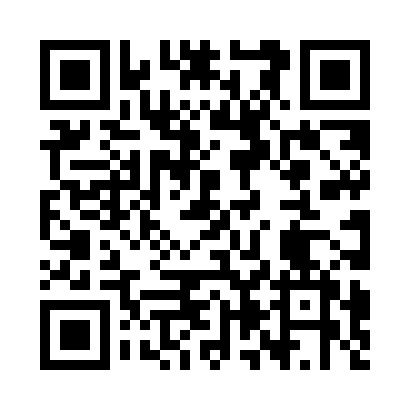 Prayer times for Czechowizna, PolandWed 1 May 2024 - Fri 31 May 2024High Latitude Method: Angle Based RulePrayer Calculation Method: Muslim World LeagueAsar Calculation Method: HanafiPrayer times provided by https://www.salahtimes.comDateDayFajrSunriseDhuhrAsrMaghribIsha1Wed2:134:5412:265:357:5810:302Thu2:124:5212:255:368:0010:313Fri2:114:5012:255:378:0210:314Sat2:104:4812:255:388:0410:325Sun2:104:4612:255:398:0610:336Mon2:094:4412:255:408:0710:347Tue2:084:4212:255:418:0910:348Wed2:074:4012:255:428:1110:359Thu2:074:3812:255:438:1210:3610Fri2:064:3612:255:448:1410:3611Sat2:054:3512:255:458:1610:3712Sun2:044:3312:255:468:1710:3813Mon2:044:3112:255:478:1910:3914Tue2:034:3012:255:488:2110:3915Wed2:024:2812:255:498:2210:4016Thu2:024:2612:255:508:2410:4117Fri2:014:2512:255:518:2610:4118Sat2:014:2312:255:528:2710:4219Sun2:004:2212:255:538:2910:4320Mon1:594:2012:255:548:3010:4421Tue1:594:1912:255:558:3210:4422Wed1:584:1812:255:558:3310:4523Thu1:584:1612:255:568:3510:4624Fri1:574:1512:255:578:3610:4625Sat1:574:1412:255:588:3810:4726Sun1:574:1312:265:598:3910:4827Mon1:564:1212:266:008:4010:4828Tue1:564:1112:266:008:4210:4929Wed1:564:1012:266:018:4310:4930Thu1:554:0912:266:028:4410:5031Fri1:554:0812:266:038:4510:51